                                                                                                                                                .. / .. / 202..          Danışman				  Üye				            Üye   Unvan Adı Soyadı			     Unvan Adı Soyadı 	                              Unvan Adı Soyadı          (İmza)	  			              (İmza) 		                                          (İmza)*Tez danışmanı tarafından doldurulacak**Tez İzleme Faaliyet Raporu eklenmeliMuş Alparslan Üniversitesi Lisansüstü Eğitim ve Öğretim YönetmeliğiMADDE 41 (5) (Değişik:RG-9/5/2017-30061) Tez önerisi kabul edilen öğrenci için tez izleme komitesi, Ocak-Haziran ve Temmuz-Aralık ayları arasında birer defa olmak üzere yılda en az iki kez toplanır. Öğrenci, toplantı tarihinden en az bir ay önce komite üyelerine yazılı bir rapor sunar. Bu raporda o ana kadar yapılan çalışmaların özeti ve bir sonraki dönemde yapılacak çalışma planı belirtilir. Öğrencinin tez çalışması, komite tarafından başarılı veya başarısız olarak belirlenir. Komite tarafından üst üste iki kez veya aralıklı olarak üç kez başarısız bulunan öğrencinin Üniversite ile ilişiği kesilir.Öğrenci Adı SoyadıNumara:Anabilim Dalı……………………….. Anabilim Dalı……………………….. Anabilim Dalı……………………….. Anabilim Dalı……………………….. Anabilim DalıProgram Adı………………………... Programı………………………... Programı………………………... Programı………………………... ProgramıTelefon(…) ………..(…) ………..(…) ………..e-mail :               @Tez Danışmanı Ünvan Adı Soyadıİkinci Tez Danışmanı Yok Var  Adı-Soyadı: Prof. Dr. /Doç. Dr./ Dr. Öğr. Üyesi Adı-Soyadı: Prof. Dr. /Doç. Dr./ Dr. Öğr. Üyesi Ara Rapor Tarihi      ... / .. /202..... / .. /202..... / .. /202..... / .. /202..Ara Rapor Toplantı No                  1        2        3        4        5       6       7        8  1        2        3        4        5       6       7        8  1        2        3        4        5       6       7        8  1        2        3        4        5       6       7        8Tezin Başlığı“……………………………………………………………”“……………………………………………………………”“……………………………………………………………”“……………………………………………………………”Imza TEZE İLİŞKİN GÖRÜŞLER (*) :ÖĞRENCİNİN TEZ ÖNERİ RAPORU İNCELENMİŞ OLUP,ÖĞRENCİNİN TEZ ÖNERİ RAPORU İNCELENMİŞ OLUP,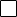 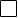 